National Spelling Curriculum: Year 5 and 6The government has produced word-lists for years 5 and 6 that are statutory. All children must learn these words by the end of year 6. The lists are a mixture of words pupils frequently use in their writing and those that they often misspell. Some of the listed words are quite challenging.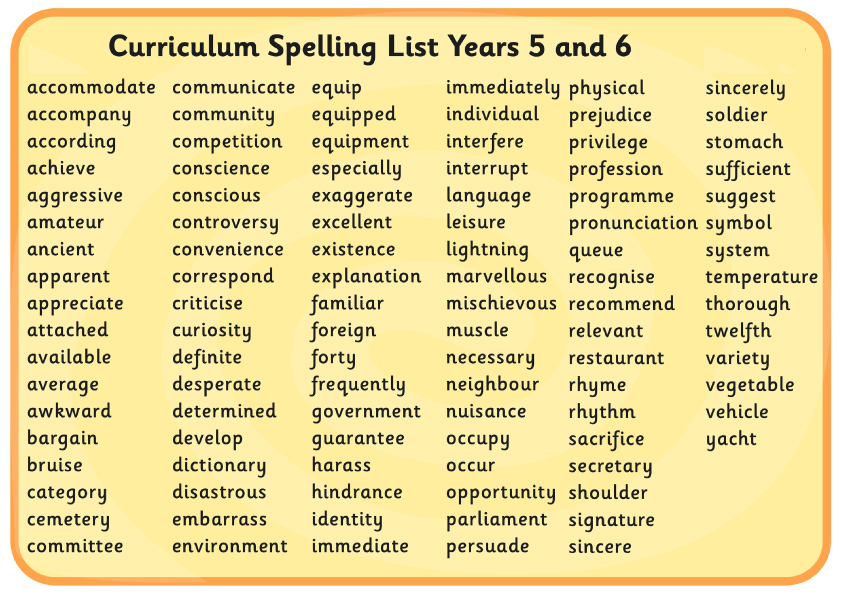 